SUPA'S    RETROSPEKTIVA STUDENTSKIH RADOVA 2019.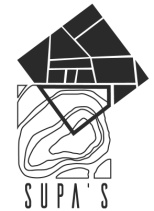 PRIJAVNI FORMULAROPŠTE INFORMACIJEINFORMACIJE O PROJEKTUOPIS PROJEKTANAPOMENA (u slučaju da imate nešto da dodate):POTPIS (svih studenata koji su potpisani na posteru)Ime i prezimeZemljaGradUniverzitetFakultetNaziv radaNaziv predmeta u sklopu kog je projekat rađenMentor/iBroj prijavljenog projektaKljučne reči 